Об утверждении Положения об организации и ведении гражданской обороны в городе Зеленогорске В соответствии с Федеральными законами от 12.02.1998 № 28-ФЗ 
«О гражданской обороне», от 06.10.2003 № 131-ФЗ «Об общих принципах организации местного самоуправления в Российской Федерации», постановлением Правительства Российской Федерации от 26.11.2007 № 804 «Об утверждении Положения о гражданской обороне в Российской Федерации», приказом МЧС России от 14.11.2008 № 687 «Об утверждении Положения об организации и ведении гражданской обороны в муниципальных образованиях и организациях», руководствуясь Уставом города Зеленогорска, ПОСТАНОВЛЯЮ:Утвердить Положение об организации и ведении гражданской обороны в городе Зеленогорске согласно приложению к постановлению.Признать утратившими силу следующие муниципальные правовые акты:- постановление главы администрации ЗАТО г. Зеленогорска от 12.03.2009 № 88-п «Об организации и ведении гражданской обороны города Зеленогорске»;- постановление Администрации ЗАТО г. Зеленогорска от 24.12.2009     № 501-п «О внесении изменения в постановление главы администрации ЗАТО г. Зеленогорска от 12.03.2009г. № 88-п «Об организации и ведении гражданской обороны в городе Зеленогорске».3. Настоящее постановление вступает в силу в день, следующий за днем его опубликования в газете «Панорама».4. Контроль за выполнением настоящего постановления возложить на заместителя Главы ЗАТО г. Зеленогорска по общественной безопасности.Глава ЗАТО г. Зеленогорска                                                       М.В. Сперанский                                                                           Приложение                                                                           к постановлению Администрации                                                                           ЗАТО г. Зеленогорска                                                                          от 16.12.2021 № 200-пПОЛОЖЕНИЕ об организации и ведении гражданской обороны в городе Зеленогорске 1. Настоящее положение разработано в соответствии с Федеральными законами от 12.02.1998 № 28-ФЗ «О гражданской обороне», от 06.10.2003 
№ 131-ФЗ «Об общих принципах организации местного самоуправления в Российской Федерации», постановлением Правительства Российской Федерации от 26.11.2007 № 804 «Об утверждении Положения о гражданской обороне в Российской Федерации», приказом МЧС России от 14.11.2008 
№ 687 «Об утверждении Положения об организации и ведении гражданской обороны в муниципальных образованиях и организациях».2. Мероприятия по гражданской обороне организуются в городе Зеленогорске в рамках подготовки к ведению и ведения гражданской обороны в городе Зеленогорске.3. Подготовка к ведению гражданской обороны заключается в заблаговременном выполнении мероприятий по подготовке к защите населения, материальных и культурных ценностей от опасностей, возникающих при военных конфликтах или вследствие этих конфликтов, а также при возникновении чрезвычайных ситуаций природного и техногенного характера и осуществляется на основании годового плана, предусматривающего основные мероприятия по вопросам гражданской обороны, предупреждения и ликвидации чрезвычайных ситуаций (далее – план основных мероприятий) города Зеленогорска.4. План основных мероприятий города Зеленогорска на год разрабатывается органом местного самоуправления города Зеленогорска (далее – орган местного самоуправления) и согласовывается с территориальным органом МЧС России - Главным управлением Министерства Российской Федерации по делам гражданской обороны, чрезвычайным ситуациям и ликвидации последствий стихийных бедствий по Красноярскому краю (далее – ГУ МЧС России по Красноярскому краю).Планирование основных мероприятий по подготовке к ведению и ведению гражданской обороны производится с учетом всесторонней оценки обстановки, которая может сложиться на территории города Зеленогорска в результате применения современных средств поражения при военных конфликтах или вследствие этих конфликтов, а также в результате возможных террористических актов и чрезвычайных ситуаций природного и техногенного характера.5. Подготовка к ведению гражданской обороны на муниципальном уровне определяется настоящим положением и заключается в планировании мероприятий по защите населения, материальных и культурных ценностей на территории города Зеленогорска от опасностей, возникающих при военных конфликтах или вследствие этих конфликтов, а также при возникновении чрезвычайных ситуаций природного и техногенного характера. Ведение гражданской обороны на муниципальном уровне осуществляется на основе плана гражданской обороны и защиты населения города Зеленогорска и заключается в выполнении мероприятий по защите населения, материальных и культурных ценностей на территории города Зеленогорска от опасностей, возникающих при военных конфликтах или вследствие этих конфликтов, а также при возникновении чрезвычайных ситуаций природного и техногенного характера.6. План гражданской обороны и защиты населения города Зеленогорска определяет объем, организацию, порядок обеспечения, способы и сроки выполнения мероприятий по проведению гражданской обороны и ликвидации чрезвычайных ситуаций природного и техногенного характера в военное время. Выполнение мероприятий по гражданской обороне и ликвидации чрезвычайных ситуаций природного и техногенного характера в мирное время осуществляется в соответствии с планами действий по предупреждению и ликвидации чрезвычайных ситуаций.7. Обеспечение выполнения мероприятий по гражданской обороне в органах местного самоуправления осуществляется их органами управления, силами и средствами гражданской обороны и единой государственной системы предупреждения и ликвидации чрезвычайных ситуаций.Органы местного самоуправления определяют перечень организаций, обеспечивающих выполнение мероприятий по гражданской обороне местного уровня по гражданской обороне.8. Органы местного самоуправления в целях решения задач в области гражданской обороны в соответствии с полномочиями в области гражданской обороны создают и содержат силы, средства, объекты гражданской обороны, запасы материально-технических, продовольственных, медицинских и иных средств, планируют и осуществляют мероприятия по гражданской обороне.9. По решению органов местного самоуправления могут создаваться спасательные службы (медицинская, инженерная, коммунально-техническая, противопожарная, охраны общественного порядка, защиты животных и растений, оповещения и связи, защиты культурных ценностей, автотранспортная, торговли и питания и другие), организация и порядок деятельности которых определяются создающими их органами в соответствующих положениях о спасательных службах.В состав спасательной службы органа местного самоуправления входят органы управления, силы и средства гражданской обороны, предназначенные для проведения мероприятий по гражданской обороне, всестороннего обеспечения действий аварийно-спасательных формирований и выполнения других неотложных работ при военных конфликтах или вследствие этих конфликтов, а также при ликвидации последствий чрезвычайных ситуаций природного и техногенного характера.Вид и количество спасательных служб, создаваемых органами местного самоуправления, определяются на основании расчета объема и характера выполняемых в соответствии с планами гражданской обороны и защиты населения (планами гражданской обороны) задач.Положение о спасательной службе города Зеленогорска разрабатывается Администрацией ЗАТО г. Зеленогорска, согласовывается с руководителем соответствующей спасательной службы Красноярского края и утверждается постановлением Главы ЗАТО г. Зеленогорска. 10. Для планирования, подготовки и проведения эвакуационных мероприятий органами местного самоуправления заблаговременно в мирное время создаются эвакуационные комиссии. Эвакуационные комиссии возглавляются руководителями или заместителями руководителей соответствующих органов местного самоуправления. Деятельность эвакуационных комиссий регламентируется положениями об эвакуационных комиссиях, утверждаемыми соответствующими руководителями гражданской обороны.11. Силы гражданской обороны в мирное время могут привлекаться для участия в мероприятиях по предупреждению и ликвидации чрезвычайных ситуаций природного и техногенного характера.Решение о привлечении в мирное время сил и средств гражданской обороны для ликвидации последствий чрезвычайных ситуаций принимают руководители гражданской обороны органов местного самоуправления в отношении созданных ими сил гражданской обороны.12. Руководство гражданской обороной на территории города Зеленогорска осуществляет Глава ЗАТО г. Зеленогорска.13. Органом, осуществляющим управление гражданской обороной в городе Зеленогорске, является Муниципальное казенное учреждение «Служба по делам гражданской обороны и чрезвычайным ситуациям» (далее – МКУ «Служба ГО и ЧС»).Директор МКУ «Служба ГО и ЧС» подчиняется непосредственно Главе ЗАТО г. Зеленогорска. Деятельность МКУ «Служба ГО и ЧС» координирует заместитель Главы ЗАТО г. Зеленогорска по общественной безопасности.14. В целях обеспечения организованного и планомерного осуществления мероприятий по гражданской обороне, в том числе своевременного оповещения населения о прогнозируемых и возникших опасностях в мирное и военное время, на территории Российской Федерации организуется сбор информации в области гражданской обороны (далее – информация) и обмен ею.  Сбор и обмен информацией осуществляются органами местного самоуправления, а также организациями, отнесенными в установленном порядке к категориям по гражданской обороне и эксплуатирующими опасные производственные объекты I и II классов опасности, особо радиационно опасные и ядерно опасные производства и объекты, гидротехнические сооружения чрезвычайно высокой опасности и гидротехнические сооружения высокой опасности.Органы местного самоуправления представляет информацию в органы исполнительной власти Красноярского края.15. Мероприятия по гражданской обороне на муниципальном уровне осуществляются в соответствии с Конституцией Российской Федерации, федеральными конституционными законами, федеральными законами, нормативными правовыми актами Президента Российской Федерации и Правительства Российской Федерации, нормативными правовыми актами МЧС России, нормативно правовыми актами Красноярского края, Положением об организации и ведении гражданской обороны в муниципальных образованиях и организациях, утвержденным приказом МЧС России от 14.11.2008 № 687, и настоящим положением.16. Органы местного самоуправления в целях решения задач в области гражданской обороны планируют и осуществляют следующие основные мероприятия:16.1. По подготовке населения в области гражданской обороны:- разработка с учетом особенностей города Зеленогорска и на основе примерных программ, утвержденных органом исполнительной власти Красноярского края, примерных программ подготовки работающего населения, должностных лиц и работников гражданской обороны, личного состава формирований и служб муниципального образования;- организация и подготовка населения города Зеленогорска способам защиты от опасностей, возникающих при военных конфликтах или вследствие этих конфликтов, а также при возникновении чрезвычайных ситуаций природного и техногенного характера;- подготовка личного состава формирований и служб муниципального образования;- проведение учений и тренировок по гражданской обороне;- организационно-методическое руководство и контроль за подготовкой работников, личного состава формирований и служб организаций, находящихся на территории города Зеленогорска;- создание, оснащение курсов гражданской обороны и учебно-консультационных пунктов по гражданской обороне и организация их деятельности, а также обеспечение повышения квалификации должностных лиц и работников гражданской обороны города Зеленогорска в образовательных учреждениях дополнительного профессионального образования, имеющих соответствующую лицензию;- пропаганда знаний в области гражданской обороны.16.2. По оповещению населения об опасностях, возникающих при военных конфликтах или вследствие этих конфликтов, а также при возникновении чрезвычайных ситуаций природного и техногенного характера:- поддержание в состоянии постоянной готовности системы централизованного оповещения населения, осуществление ее реконструкции и модернизации;- установка специализированных технических средств оповещения и информирования населения в местах массового пребывания людей;- комплексное использование средств единой сети электросвязи Российской Федерации, сетей и средств радио-, проводного и телевизионного вещания и других технических средств передачи информации;- сбор информации в области гражданской обороны и обмен ею.16.3. По эвакуации населения, материальных и культурных ценностей в безопасные районы:- организация планирования, подготовки и проведения мероприятий по эвакуации населения, материальных и культурных ценностей в безопасные районы из зон возможных опасностей, а также рассредоточение работников организаций, продолжающих свою производственную деятельность в военное время, и работников организаций, обеспечивающих выполнение мероприятий по гражданской обороне в зонах возможных опасностей;- подготовка безопасных районов для размещения населения, материальных и культурных ценностей, подлежащих эвакуации;- создание и организация деятельности эвакуационных органов, а также подготовка их личного состава.16.4. По предоставлению населению средств индивидуальной и коллективной защиты:- сохранение, поддержание в состоянии постоянной готовности к использованию по предназначению и техническое обслуживание защитных сооружений гражданской обороны и их технических систем;- разработка планов наращивания инженерной защиты территорий, отнесенный в установленном порядке к группам по гражданской обороне;- приспособление в мирное время и при переводе гражданской обороны с мирного на военное время заглубленных помещений и других сооружений подземного пространства для укрытия населения;- планирование и организация строительства недостающих защитных сооружений гражданской обороны в военное время;- обеспечение укрытия населения в защитных сооружениях гражданской обороны, заглубленных помещениях и других сооружениях подземного пространства;- накопление, хранение, освежение и использование по предназначению средств индивидуальной защиты населения;- обеспечение выдачи населению средств индивидуальной защиты и предоставления средств коллективной защиты в установленные сроки.16.5. По световой и другим видам маскировки:- определение перечня объектов, подлежащих маскировке;- разработка планов осуществления комплексной маскировки территорий, отнесенных в установленном порядке к группам по гражданской обороне;- создание и поддержание в состоянии постоянной готовности к использованию по предназначению запасов материально-технических средств, необходимых для проведения мероприятий по световой и другим видам маскировки;- проведение инженерно-технических мероприятий по уменьшению демаскирующих признаков территорий, отнесенных в установленном порядке к группам по гражданской обороне.16.6. По проведению аварийно-спасательных и других неотложных работ в случае возникновения опасностей для населения при военных конфликтах или вследствие этих конфликтов, а также при чрезвычайных ситуациях природного и техногенного характера: - создание, оснащение и подготовка необходимых сил и средств гражданской обороны и единой государственной системы предупреждения и ликвидации чрезвычайных ситуаций для проведения аварийно-спасательных и других неотложных работ, а также планирование их действий;- создание и поддержание в состоянии постоянной готовности к использованию по предназначению запасов материально-технических, продовольственных, медицинских и иных средств для всестороннего обеспечения аварийно-спасательных и других неотложных работ.16.7. По первоочередному жизнеобеспечению населения, пострадавшего при военных конфликтах или вследствие этих конфликтов, а также при чрезвычайных ситуациях природного и техногенного характера:- планирование и организация основных видов первоочередного жизнеобеспечения населения;- создание и поддержание в состоянии постоянной готовности к использованию по предназначению запасов материально-технических, продовольственных, медицинских и иных средств; -  нормированное снабжение населения продовольственными и непродовольственными товарами;- предоставление населению коммунально-бытовых услуг; - проведение санитарно-гигиенических и противоэпидемических мероприятий среди пострадавшего населения;- проведение лечебно-эвакуационных мероприятий;-  развертывание необходимой лечебной базы в безопасном районе, организация ее энерго- и водоснабжения;- оказание населению первой помощи;- определение численности населения, оставшегося без жилья;- инвентаризация сохранившегося и оценка состояния поврежденного жилого фонда, определения возможности его использования для размещения пострадавшего населения;- размещение пострадавшего населения в домах отдыха, пансионатах и других оздоровительных учреждениях, временных жилищах (сборных домах, палатках, землянках и т.п.), а также подселение его на площади сохранившегося жилого фонда;- предоставление населению информационно-психологической поддержки.16.8. По борьбе с пожарами, возникшими при военных конфликтах или вследствие этих конфликтов:- создание и организация деятельности муниципальной пожарной охраны, организация ее подготовки в области гражданской обороны и взаимодействия с другими видами пожарной охраны;- организация тушения пожаров в районах проведения аварийно-спасательных и других неотложных работ и в организациях, отнесенных в установленном порядке к категориям по гражданской обороне, в военное время;- заблаговременное создание запасов химических реагентов для тушения пожаров.16.9. По обнаружению и обозначению районов, подвергшихся радиоактивному, химическому, биологическому и иному заражению (загрязнению):- введение режимов радиационной защиты на территориях, подвергшихся радиоактивному загрязнению;- совершенствование методов и технических средств мониторинга состояния радиационной, химической, биологической обстановки, в том числе оценки степени зараженности и загрязнения продовольствия и объектов окружающей среды радиоактивными, химическими и биологическими веществами.16.10. По санитарной обработке населения, обеззараживанию зданий и сооружений, специальной обработке техники и территорий:- заблаговременное создание запасов дезактивирующих, дегазирующих и дезинфицирующих веществ и растворов;- создание и оснащение сил для проведения санитарной обработки населения, обеззараживания зданий и сооружений, специальной обработки техники и территорий, подготовка их в области гражданской обороны;- организация проведения мероприятий по санитарной обработке населения, обеззараживанию зданий и сооружений, специальной обработке техники и территорий.16.11. По восстановлению и поддержанию порядка в районах, пострадавших при военных конфликтах или вследствие этих конфликтов, а также вследствие чрезвычайных ситуаций природного и техногенного характера и террористических акций:- создание и оснащение сил охраны общественного порядка, подготовки их в области гражданской обороны;- восстановление и охрана общественного порядка, обеспечение безопасности дорожного движения на маршрутах выдвижения сил гражданской обороны и эвакуации населения;- обеспечение беспрепятственного передвижения сил гражданской обороны для проведения аварийно-спасательных и других неотложных работ;- осуществление пропускного режима и поддержание общественного порядка в очагах поражения;- усиление охраны объектов, подлежащих обязательной охране органами внутренних дел, имущества юридических и физических лиц по договорам, принятие мер по охране имущества, оставшегося без присмотра.16.12. По вопросам срочного восстановления функционирования необходимых коммунальных служб в военное время:- обеспечение готовности коммунальных служб к работе в условиях военного времени, планирование их действий;- создание запасов оборудования и запасных частей для ремонта поврежденных систем газо-, энерго- и водоснабжения, водоотведения и канализации;- создание и подготовки резерва мобильных средств для очистки, опреснения и транспортировки воды;- создание на водопроводных станциях необходимых запасов реагентов, реактивов, консервантов и дезинфицирующих средств;- создание запасов резервуаров и емкостей, сборно-разборных трубопроводов, мобильных резервных и автономных источников энергии, оборудования и технических средств для организации коммунального снабжения населения.16.13. По срочному захоронению трупов в военное время:- заблаговременное, в мирное время, определение мест возможных захоронений;- создание, подготовка и обеспечение готовности сил и средств гражданской обороны для обеспечения мероприятий по захоронению трупов, в том числе на базе специализированных ритуальных организаций;- оборудование мест погребения (захоронения) тел (останков) погибших;- организация работ по поиску тел, фиксированию мест их обнаружения, извлечению и первичной обработке погибших, опознанию и документированию, перевозке и захоронению погибших;- организация санитарно-эпидемиологического надзора.16.14. По обеспечению устойчивости функционирования организаций, необходимых для выживания населения при военных конфликтах или вследствие этих конфликтов, а также при чрезвычайных ситуациях природного и техногенного характера:- создание и организация работы в мирное и военное время комиссий по вопросам повышения устойчивости функционирования объектов;- рациональное размещение объектов экономики и инфраструктуры, а также средств производства в соответствии с требованиями строительных норм и правил осуществления инженерно-технических мероприятий гражданской обороны;- разработка и реализация в мирное и военное время инженерно-технических мероприятий гражданской обороны, в том числе в проектах строительства;- планирование, подготовка и проведение аварийно-спасательных и других неотложных работ на объектах экономики, продолжающих работу в военное время;- заблаговременное создание запасов материально-технических, продовольственных, медицинских и иных средств, необходимых для восстановления производственного процесса;- создание страхового фонда документации;- повышение эффективности защиты производственных фондов при воздействии на них современных средств поражения.16.15. По вопросам обеспечения постоянной готовности сил и средств гражданской обороны:- создание и оснащение сил гражданской обороны современными техникой и оборудованием;- подготовка сил гражданской обороны к действиям, проведение учений и тренировок по гражданской обороне;- планирование действий сил гражданской обороны;- определение порядка взаимодействия и привлечения сил и средств гражданской обороны, а также всестороннее обеспечение их действий.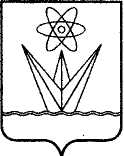 АДМИНИСТРАЦИЯЗАКРЫТОГО АДМИНИСТРАТИВНО – ТЕРРИТОРИАЛЬНОГО ОБРАЗОВАНИЯ  ГОРОДА  ЗЕЛЕНОГОРСКА КРАСНОЯРСКОГО КРАЯП О С Т А Н О В Л Е Н И ЕАДМИНИСТРАЦИЯЗАКРЫТОГО АДМИНИСТРАТИВНО – ТЕРРИТОРИАЛЬНОГО ОБРАЗОВАНИЯ  ГОРОДА  ЗЕЛЕНОГОРСКА КРАСНОЯРСКОГО КРАЯП О С Т А Н О В Л Е Н И ЕАДМИНИСТРАЦИЯЗАКРЫТОГО АДМИНИСТРАТИВНО – ТЕРРИТОРИАЛЬНОГО ОБРАЗОВАНИЯ  ГОРОДА  ЗЕЛЕНОГОРСКА КРАСНОЯРСКОГО КРАЯП О С Т А Н О В Л Е Н И ЕАДМИНИСТРАЦИЯЗАКРЫТОГО АДМИНИСТРАТИВНО – ТЕРРИТОРИАЛЬНОГО ОБРАЗОВАНИЯ  ГОРОДА  ЗЕЛЕНОГОРСКА КРАСНОЯРСКОГО КРАЯП О С Т А Н О В Л Е Н И ЕАДМИНИСТРАЦИЯЗАКРЫТОГО АДМИНИСТРАТИВНО – ТЕРРИТОРИАЛЬНОГО ОБРАЗОВАНИЯ  ГОРОДА  ЗЕЛЕНОГОРСКА КРАСНОЯРСКОГО КРАЯП О С Т А Н О В Л Е Н И Е16.12.2021г. Зеленогорскг. Зеленогорск№200-п